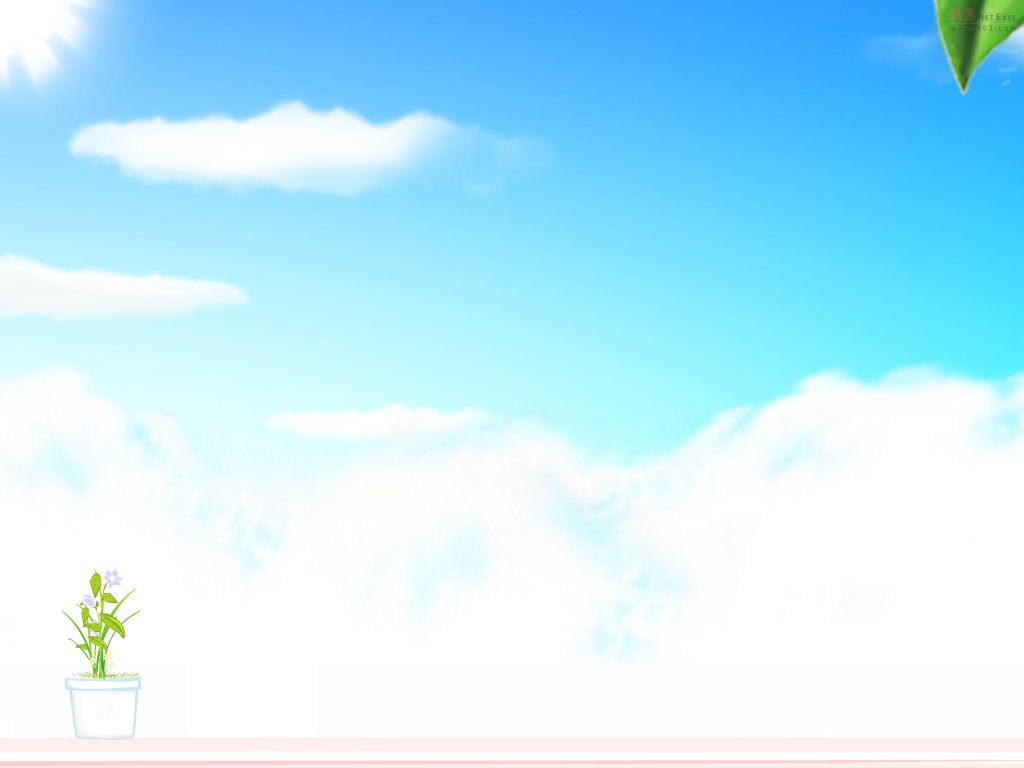 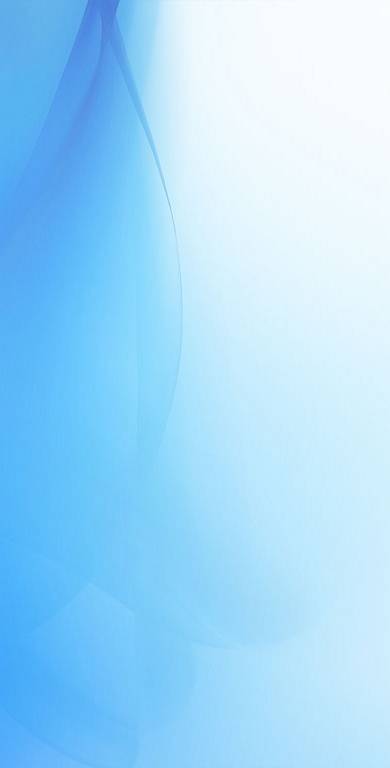 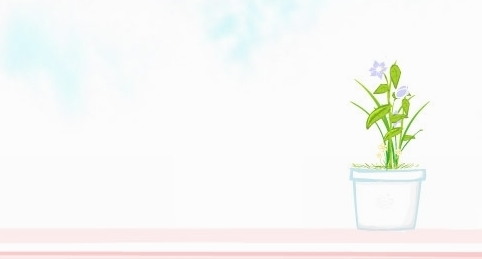 目 录一、国际燃料油市场行情	31.1  国际燃料油市场动态	31.2	新加坡燃料油市场价格	31.3	新加坡燃料油纸货价格	31.4	新加坡燃料油黄埔到岸价	41.5	韩国燃料油市场价格	41.6	阿拉伯湾燃料油市场价格	41.7	日本燃料油市场价格	41.8	地中海燃料油市场价格	4二、国内燃料油市场动态	52.1  华南地区燃料油市场行情	52.2华东地区燃料油市场行情	62.3山东地区燃料油市场行情	72.4国内各地区燃料油市场价格	82.5上海期货交易所收盘数据	82.6上海期货交易所收盘报告	9三、国内燃料油船期预报	93.1 华南燃料油船期预报	93.2	华东燃料油船期预报	93.3	山东燃料油船期预报	103.4	山东原油船期预报	10一、国际燃料油市场行情1.1  国际燃料油市场动态 　　周四亚洲燃料油市场人气好转，此前官方数据显示，新加坡陆上燃料油库存降至六周低点，提振了燃料油现货价差，同时缩窄了即期380CST燃料油的期货溢价结构。　　新加坡国际企业发展局(IE)公布的最新数据显示，3月29日截止当周，新加坡陆上燃料油库存较前一周下降了6%或24.7万吨，四周内首次降至不到400万吨。　　新加坡进口的燃料油连续第三周下降，较前一周减少20%为93.6万吨，触及年初以来的最低水平，显示流入的套利船货减少。但过去一周出口下降38%，达到44.7万吨，帮助净进口较前一周上升9%，达到48.9万吨。　　在普氏窗口达成两笔380cst燃料油交易，总计4万吨。摩科瑞公司从壳牌公司手中购买了2万吨4月14-18日装380CST燃料油船货，成交价为每吨290.50美元;Coastal从卢克公司手中购买了2万吨4月20-24日装380CST燃料油船货，成交价为每吨291.00美元。　　市场买气旺盛，带动380cst燃料油现货价差升至每吨较新加坡报价贴水0.18美元的水平，达到四周高位，较前一交易日缩窄0.39美元。　　消息人士表示，新加坡时间1700时(0900 GMT)，伦敦洲际交易所(ICE)交易的380CST燃料油4月/5月跨月价差较前一日缩窄了0.15美元为每桶较新加坡报价贴水0.05美元。　　原油价格下跌，使新加坡4月180CST燃料油较迪拜原油的贴水较前一日缩窄9美分为每桶贴水4.05美元。　　在4月1日关闭日益老化的舒艾拜炼厂后，科威特国家石油公司(KNPC)的总炼能将降至每日74.6万桶。　　中国最大油气生产商--中国石油天然气股份有限公司周四公布，去年年度净利润按年大减78%，主要受累于油气价格下跌，公司再度增派特别股息。新加坡燃料油市场价格新加坡燃料油纸货价格新加坡燃料油黄埔到岸价格韩国燃料油市场价格阿拉伯湾燃料油市场价格日本燃料油市场价格地中海燃料油市场价格二、国内燃料油市场动态2.1  华南地区燃料油市场行情　　周四(3月30日)原油止跌回涨，商家按需操作为主。　　因美国原油库存增幅小于预期，利比亚供应下降，欧佩克牵头的减产协议有望被延长，原油期货周三收于三周高点。周四国内市场华南船用油市场(以广州、深圳和福建为基准)国产混调180CST库提估价为3300-3450元/吨(详见船用油日评)。　　近期区内燃料油市场表现较为平静，商家看涨心态一般，报价守稳为主，整体购销气氛较为平稳，截止目前，区内国产油浆市场估价2200-2300元/吨，沥青料市场估价2450-2550元/吨，均较前一工作日持平，短期难寻明显利好刺激，预计后市走势依旧持稳为主，难有较大波动。　　非标油市场，原油价格呈震荡趋势，未来走势较为迷茫，区内非标油市场受此利空因素影响，商家多持积极观望态度，今报价暂稳，业者待市积极性不高，市场整体走势偏弱，周三原油价格止跌回涨，预计未来短期内华南非标油市场商家或将按需操作为主。2.2华东地区燃料油市场行情　　周四(3月30日)，利空氛围有所减弱，燃料油市场表现平稳。　　经过近两周的低位震荡后，外盘WTI原油大涨1.14美元至49.51美元/桶，对燃料油市场的利好也或将出现。船供油市场因终端需求不振，仍有暗跌出现，上游地炼虽然有部分炼厂进入检修高峰期，市场资源仍相对充裕，炼厂议价空间较小，沥青料、油浆等资源的行情是弱势守稳。　　沥青料市场，华东主流沥青料的成交价在2700-2800元/吨，价格较昨日持平，炼厂出货有压力。华东已经延续两周左右的行情平稳，但这并不表明下游接货较为积极，相反只是市场供需较为稳定。重交沥青方面，燃料油市场主流行情下滑后，其价格也有小幅走跌，近期已经趋稳。　　非标油市场，场内非标油资源暗跌后或将很快走出低谷。据悉，自昨日外盘WTI原油大涨后，山东地炼的柴油资源有报涨倾向，后市或将有利于非标油的出货。不过日前下游接货力比较弱，非标油的议价空间还是比较大。　　上海市场，低金属船用180CST(密度0.98左右，硫含量1.0以内)自提成交估价在3370-3470元/吨;宁波市场，低金属船用180CST(密度0.98左右，硫含量1.0以内)自提成交估价在3370-3460元/吨;南通市场，低金属船用180CST(密度0.98左右，硫含量1.0以内)自提成交估价在3360-3450元/吨，均较昨日持平。2.3山东地区燃料油市场行情　　周四(3月30日)，国际原油继续回涨，油浆报价零星上扬。　　进口燃料油市场，美国原油库存增幅小于预期、利比亚供应下降，周三原油期货收高，欧佩克牵头的减产协议有望被延长，纽交所5月交割的WTI轻质低硫原油期货结算价涨至49.51美元，伦敦洲际交易所5月布伦特原油期货结算价涨至52.42美元。俄罗斯M100成交估价3820-3920元/吨，贴水34-36美元/吨，马瑞原油(含重质油票)成交估价2620-2720元/吨，稀释沥青(沥青票 密度0.98)主流成交价2600-2700元/吨。　　焦化料市场，周四山东地区优质焦化料(沥青票，密度1.0左右，硫含量1.0左右)市场估价在2700-2800元/吨，渣油票市场估价为2800-2900元/吨，较前一工作日持平，今山东地区减渣报价全线守稳，市场成交气氛平稳，据悉中海沥青滨州110#沥青今计划放量1万吨，合同执行价2800元/吨。　　油浆市场，周四山东地区高密油浆市场成交估价2300-2400元/吨，低密油浆成交估价2400-2500元/吨，较前一工作日持平，今山东地区油浆报价零星上扬，华星石化油浆(沥青票 密度1.07粘度25-35)出厂报涨50元至2450元/吨、东方华龙油浆(沥青票 密度1.1 粘度70)出厂报涨至2550元/吨成交优惠，外盘周三国际油价继续推涨，山东油浆受其拉力有限，市场观望气氛不减。2.4国内各地区燃料油市场价格单位：元/吨2.5上海期货交易所收盘数据2. 6上海期货交易所收盘报告周四上期所燃料油期货市场共成交8手，其中主力1704约成交4手。主力合约收盘3915吨，结算3915吨，结算价较前一工作日上涨158元/吨。三、国内燃料油船期预报华南燃料油船期预报华东燃料油船期预报山东燃料油船期预报山东原油船期预报燃料油高硫180cst高硫380cst中硫180cstlswr①今日贴水-0.65/-0.61-0.09/-0.05 7.29/7.33 3月30日296.69 290.94303.37   51.043月29日 292.19286.28298.76 50.393月28日287.99 281.66294.47 49.793月27日284.88  278.75291.29 49.33 3月24日286.25  279.93292.69 49.54燃料油高硫180cst高硫180cst高硫380cst高硫380cst燃料油12月纸货1纸货12月纸货1月纸货3月30日297.23297.6291291.053月29日293293.25286.75287.13月28日289289.5282.2282.753月27日286286.75279.2280.053月24日287.45288.2280.5281燃料油新加坡高硫180CST新加坡高硫380CST新加坡高硫180CST 3月纸货新加坡高硫180CST 4月纸货贴水6-8(美元/吨)6-8(美元/吨)6-8(美元/吨)6-8(美元/吨)3月30日310304.5297.25297.53月29日306296.75292.75293.253月28日无成交296.75无成交无成交3月27日无成交293.75279.25279.53月24日300295287.25288燃料油高硫180cst高硫380cst今日贴水 2.75/3.25  2.75/3.253月30日302.32 296.57 3月29日296.05 290.14 3月28日292.07 285.74 3月27日289.09 282.96 3月24日290.46 284.14 燃料油高硫180cst高硫380cst今日贴水  5.75/6.25 3.75/4.253月30日286.38280.633月29日281.47275.563月28日277.27270.943月27日274.39268.263月24日275.31268.99燃料油高硫180cst3月30日306.67 3月29日302.17 3月28日298.19 3月27日295.31 3月24日297.13 燃料油燃料油（1PCT）燃料油（3.5PCT）3月30日298.00 275.50 3月29日291.75 270.75 3月28日286.75 266.25 3月27日281.50 262.25 3月24日278.50 261.50 地区型号涨跌3月30日3月29日提货方式黄埔市场上期所规格180CST 7038053735库提价（即期）黄埔市场船用标准180CST-5034503500库提价（广州-海口）黄埔市场沥青料028152815库提价黄埔市场新加坡混调高硫180CST贴水0  6-8  6-8CFR黄埔（4月中下旬）黄埔市场新加坡高硫180CST4310306CFR黄埔（美元/吨）黄埔市场新加坡高硫380CST7.75304.5296.75CFR黄埔（美元/吨）华东市场华东国产混调180034653465库船提华东市场上海国产混调180036203620库船提华东市场宁波国产混调180036303630库船提华东市场南通国产混调180034703470库船提华东市场俄罗斯M100040004000库船提华东市场俄罗斯M100贴水（美元）035-3935-39CFR华东（4月中下旬）华东市场国产调和250028502850库船提华东市场华东油浆023002300库船提山东市场直馏高硫180CST-5037203770库船提山东市场俄罗斯M100-5039203970库船提山东市场俄罗斯M100贴水（美元）034-3634-36CFR山东（4月中下旬）山东市场焦化原料（带沥青票）028002800库车提山东市场油浆（密度1.02左右沥青票）025002500库车提山东市场油浆（密度1.1左右沥青票）024002400库车提山东市场常渣（密度0.95左右）0N/AN/A库车提备注：1、自2015年6月10日起，新增进口稀释沥青估价，该估价含沥青票，为港口库船提价格。      2、近期山东地区常渣外销量稀少，于2016年3月22日起暂停常渣成交估价。备注：1、自2015年6月10日起，新增进口稀释沥青估价，该估价含沥青票，为港口库船提价格。      2、近期山东地区常渣外销量稀少，于2016年3月22日起暂停常渣成交估价。备注：1、自2015年6月10日起，新增进口稀释沥青估价，该估价含沥青票，为港口库船提价格。      2、近期山东地区常渣外销量稀少，于2016年3月22日起暂停常渣成交估价。备注：1、自2015年6月10日起，新增进口稀释沥青估价，该估价含沥青票，为港口库船提价格。      2、近期山东地区常渣外销量稀少，于2016年3月22日起暂停常渣成交估价。备注：1、自2015年6月10日起，新增进口稀释沥青估价，该估价含沥青票，为港口库船提价格。      2、近期山东地区常渣外销量稀少，于2016年3月22日起暂停常渣成交估价。交易货币：人民币  交易单位：50吨/手交易货币：人民币  交易单位：50吨/手交易货币：人民币  交易单位：50吨/手交易货币：人民币  交易单位：50吨/手交易货币：人民币  交易单位：50吨/手交易货币：人民币  交易单位：50吨/手交易货币：人民币  交易单位：50吨/手交易货币：人民币  交易单位：50吨/手交易货币：人民币  交易单位：50吨/手交易货币：人民币  交易单位：50吨/手交易货币：人民币  交易单位：50吨/手品种名昨结算今开盘最高价最低价收盘价结算价升跌成交量持仓量日期燃料油17043757391539153915391539151584030Mar17序号预计到港日期数量（吨）航线船名接货公司备注13月2日3,000.00N/A/广州	国扬128	N/A燃料油合计3，000.00序号预计到港日期数量（吨）航线船名接货公司备注112月3日40,000.00N/A安定号N/A混调合计40，000.00序号预计到港日期数量（吨）航线船名接货公司备注13月9日100,000.00N/A/日照港PAVINOSPIRI…	玉皇盛世沥青料合计100,000.00序号预计到港日期数量（吨）  航线         船名          接货公司  备注13月2日83,000.00N/A/龙口港NAVIGB SUPR   利津石化轻质原油13月1日43,000.00安哥拉/东营港阿尔卑斯   万达天弘轻质原油23月2日83,000.00N/A/龙口港NAVIGB SUPR   利津石化轻质原油33月2日40,000.00俄罗斯/龙口港SONGA CORAL珊瑚   华星石化轻质原油43月2日100,000.00也门/日照港TOTOND BOTT…   海佑石化轻质原油53月2日95,000.00N/A/青岛港AEGEAN PRIDE爱琴海 鲁清石化轻质原油63月2日150,000.00乍得/烟台港Nodic Breeze北欧   无棣鑫岳重质原油73月2日100,000.00N/A/莱州港FLS SHANGHA   垦利石化轻质原油83月2日44,000.00安哥拉/东营港Silver Hagu   亚通石化轻质原油93月3日82,000.00澳大利亚/莱州港YAMATO CORA   利津石化重质原油103月4日60,000.00俄罗斯/莱州港SONGA CORAL珊瑚   昌邑石化轻质原油113月4日50,000.00巴西/青岛港NEW VANGUARD凯丰   中国化工轻质原油123月5日100,000.00俄罗斯/莱州港KYTHIRA WAR…   昌邑石化轻质原油133月6日80,000.00尼日利亚/日照港GENERB ST N…   清源石化轻质原油143月8日270,000.00巴西/青岛港GC FUZHOU福州   鲁清石化轻质原油153月8日200,000.00阿根廷/烟台港Sonangol Hu…   鲁清石化重质原油163月9日134,000.00安哥拉/青岛港COSGREAT LA   中化弘润轻质原油173月9日263,000.00巴西/青岛港AROSA阿罗莎   齐润化工轻质原油183月10日55,000.00N/A/莱州港连顺湖           昌邑石化轻质原油193月10日270,000.00北海/青岛港GENERB NEPT…   中化弘润轻质原油203月11日35,000.00泰国/莱州港RORT LOUIS路易斯港 垦利石化垦利石化轻质原油213月11日130,000.00马来西亚/青岛港COSGLAD LAK远兴湖  中国化工中国化工轻质原油223月11日83,000.00澳大利亚/青岛港CATALAN SEA卡特兰海中油 重质原油233月13日289,000.00阿联酋/青岛港MARAN CENTA…   东明石化轻质原油243月13日70,000.00泰国/青岛港YANG NING HU洋宁湖  N/AN/A 轻质原油253月13日266,700.00加蓬/青岛港BUNGA KASTU…   中化弘润轻质原油263月14日140,000.00N/A/青岛港NORDIC SATU…   齐润化工轻质原油273月15日269,000.00委内瑞拉/青岛港KAHLA卡拉   中油 马瑞原油283月22日130,000.00N/A/青岛港ENEW LEGEND新传奇   中化弘润轻质原油293月24日290,000.00阿曼/青岛港GENERB POSE…   利津石化轻质原油303月26日130,000.00委内瑞拉/青岛港EURODESTINY   京博石化马瑞原油合计4,051,700.00